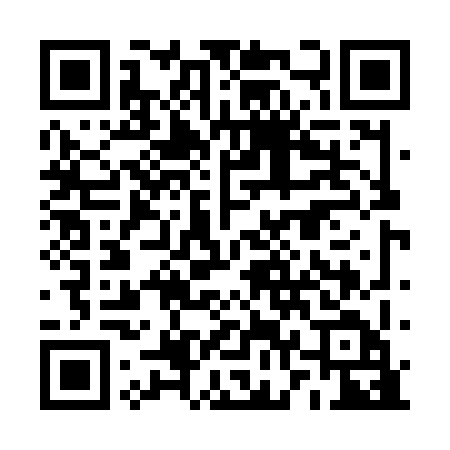 Ramadan times for Nurohi, PakistanMon 11 Mar 2024 - Wed 10 Apr 2024High Latitude Method: Angle Based RulePrayer Calculation Method: University of Islamic SciencesAsar Calculation Method: ShafiPrayer times provided by https://www.salahtimes.comDateDayFajrSuhurSunriseDhuhrAsrIftarMaghribIsha11Mon5:205:206:3512:323:566:306:307:4512Tue5:195:196:3412:323:566:306:307:4613Wed5:185:186:3312:323:566:316:317:4614Thu5:175:176:3212:323:566:316:317:4715Fri5:165:166:3112:313:566:326:327:4716Sat5:155:156:3012:313:566:326:327:4817Sun5:145:146:2912:313:566:326:327:4818Mon5:135:136:2812:303:566:336:337:4819Tue5:125:126:2712:303:566:336:337:4920Wed5:115:116:2612:303:566:346:347:4921Thu5:105:106:2512:293:566:346:347:5022Fri5:085:086:2412:293:566:356:357:5023Sat5:075:076:2312:293:566:356:357:5124Sun5:065:066:2212:293:556:356:357:5125Mon5:055:056:2112:283:556:366:367:5226Tue5:045:046:2012:283:556:366:367:5227Wed5:035:036:1912:283:556:376:377:5328Thu5:025:026:1812:273:556:376:377:5329Fri5:015:016:1712:273:556:376:377:5430Sat5:005:006:1612:273:546:386:387:5431Sun4:594:596:1512:263:546:386:387:551Mon4:584:586:1412:263:546:396:397:552Tue4:564:566:1312:263:546:396:397:563Wed4:554:556:1212:263:546:396:397:564Thu4:544:546:1112:253:536:406:407:575Fri4:534:536:1012:253:536:406:407:576Sat4:524:526:0912:253:536:416:417:587Sun4:514:516:0812:243:536:416:417:588Mon4:504:506:0712:243:536:426:427:599Tue4:494:496:0612:243:526:426:428:0010Wed4:484:486:0512:243:526:426:428:00